Домашнее задание для от 3 ОИИ от 15.12.20.Контрольная работа за II ч. (1 часть).I вариант:Щербинин Е.II вариант:Некрасова М.Письменное задание.ФотоПостроить заданные аккорды в мажорных тональностях.I вариант: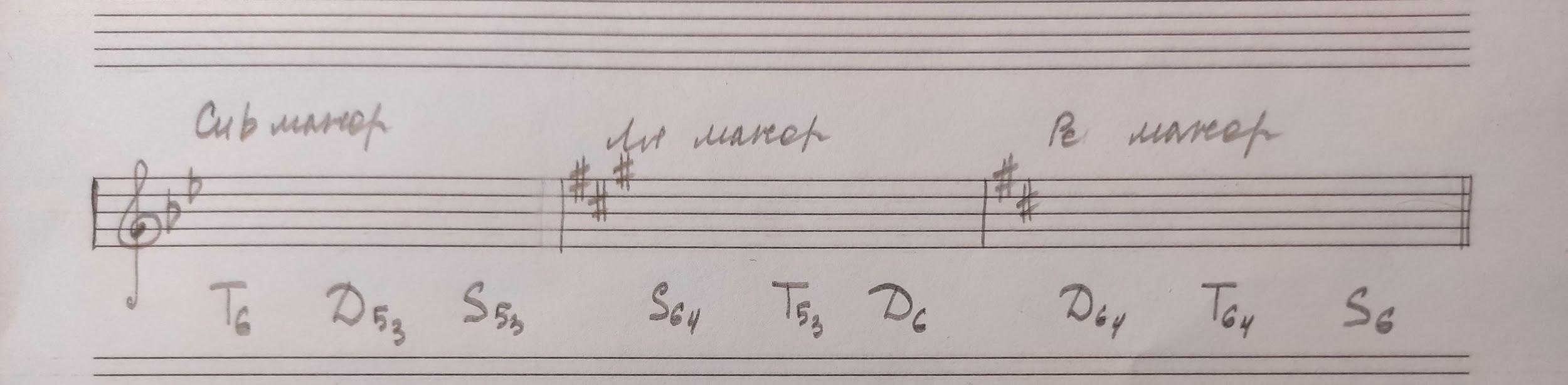 II вариант: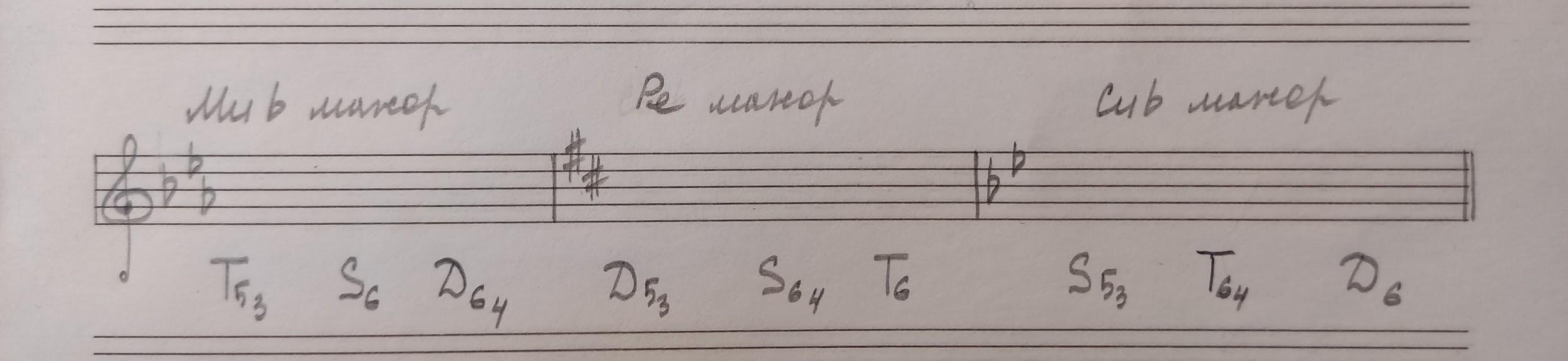 Обращаю внимание не только на правильное построение, но и на ОФОРМЛЕНИЕ!!!1-е практическое задание:ВидеоИсполнение построенных выше аккордов в тональностях. Не забывайте учитывать ключевые знаки.Для I и II варианта.2-е практическое задание:ВидеоИграть на клавиатуре + петь голосом;Петь + дирижировать.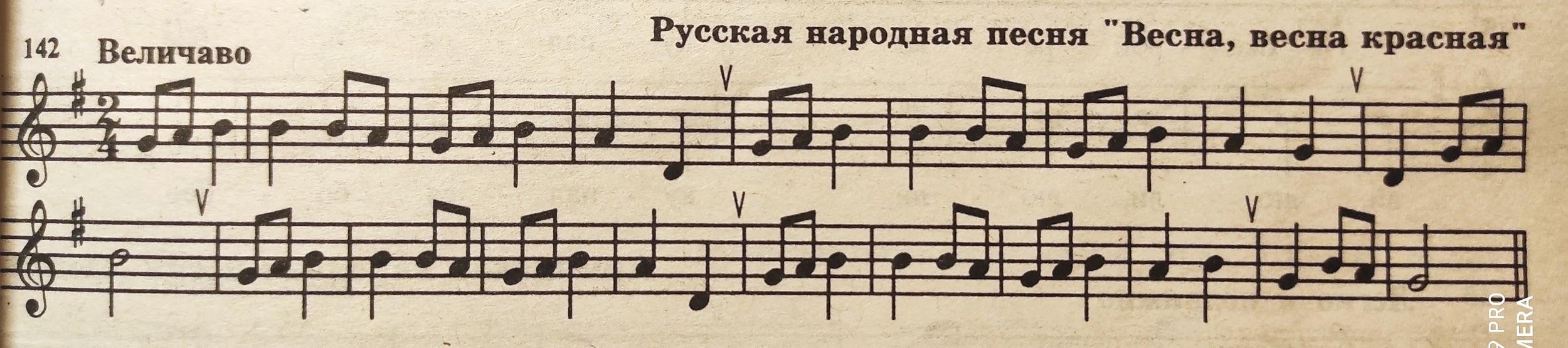 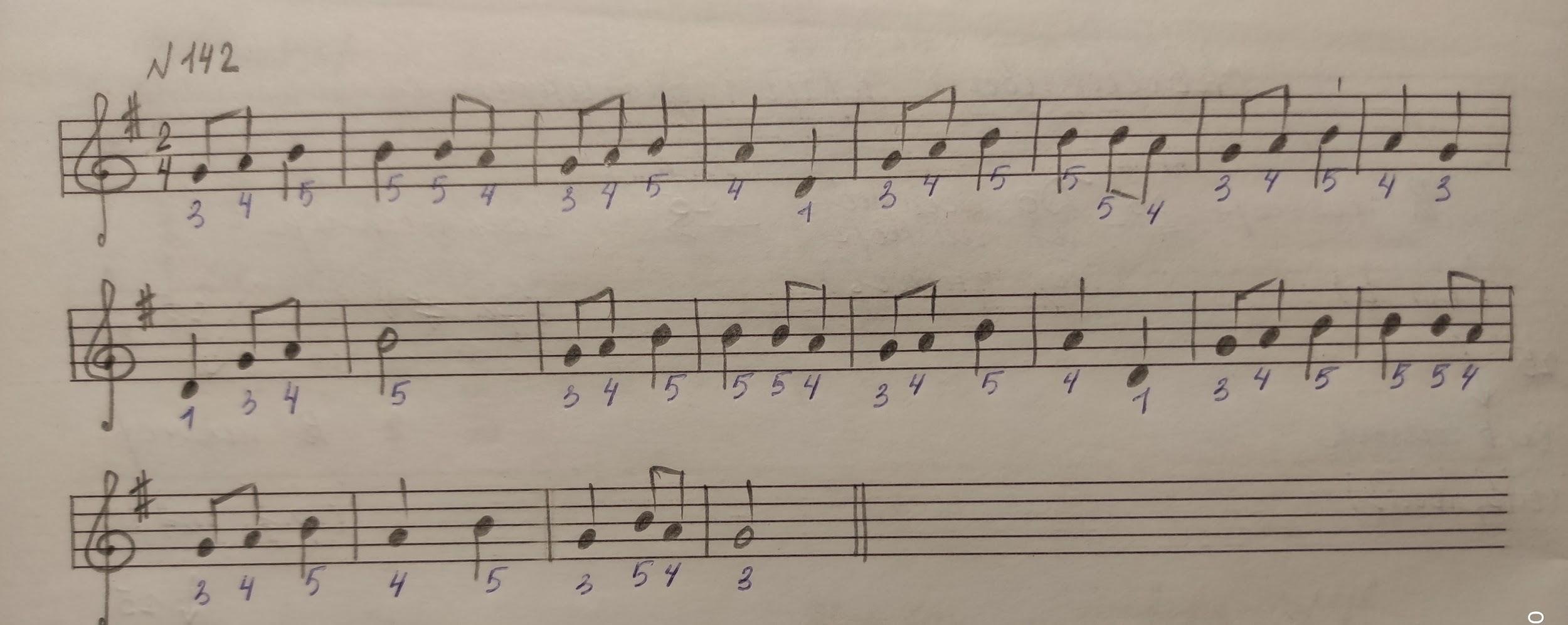 Аппликатура:1-й палец (большой) - нота "Ре";3-й палец (средний) - нота " Соль";4-й палец (безымянный) - нота "Ля";5-й палец (мизинец) - нота " Си".Подготовка к контрольной работе за II ч. (2 часть).Понятия / теория.Понятия:Аккорд, трезвучие, обращение, разрешение, главные трезвучия, лад, гамма, тоника, тональность, параллельные тональности.Теория:Интервальный состав трезвучий (Б53, М53);Интервальный состав обращений трезвучий (Б6, Б64, М6, М64);Главные ступени;Функции главных ступеней;На какой ступени находится параллельная тональность для мажора/минора?Все домашние задания присылайте мне на рабочую почту: n.kotyunia.distant@gmail.com